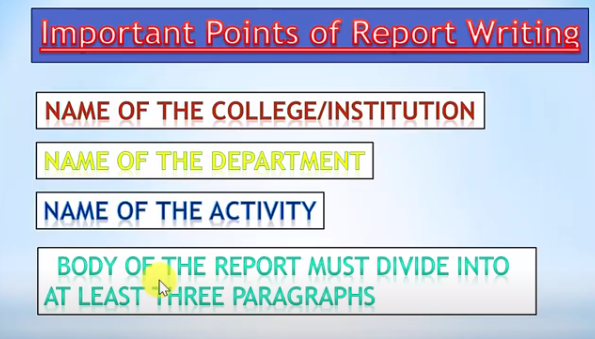 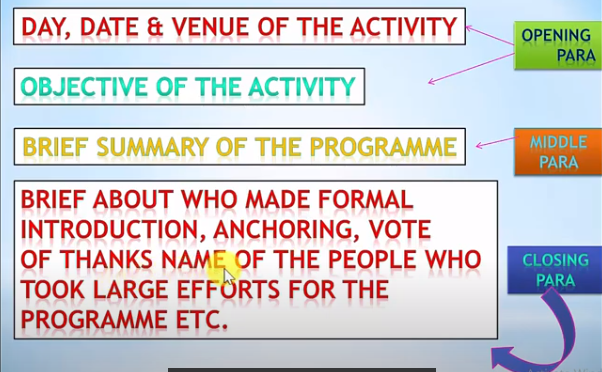 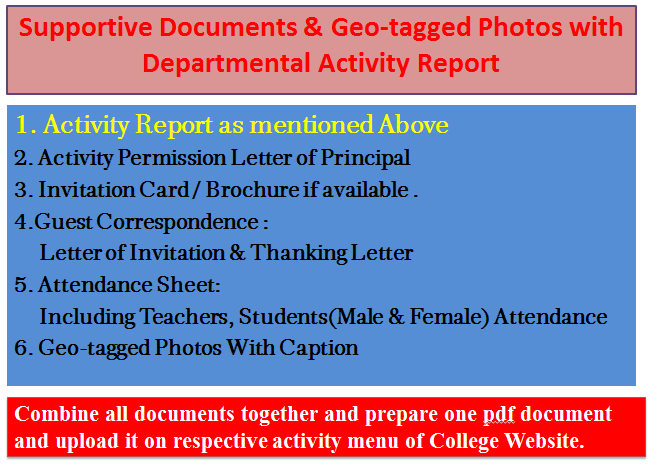 Janata ShikshanSanstha’s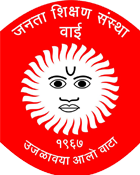 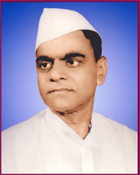 Kisan Veer Mahavidyalaya,WaiDepartment of N. C. C. [Sample Report)Collection of Offerings during Ganesh ImmersionReportWhile Ganesh immersion people put offerings in river, which pollute water and harm nature as well, to aviode and make people aware about it on behalf of Kisan Veer Mahavidyalaya, the department of NCC organized “Collection of Offerings during Ganesh Immersion” at different Ghats on Krishna River on 07-09- 2019. Almost 100 cadets collected offerings with request from people and gave the message to people of keeping river clean. Collected offerings were handed over to Wai Municipality for disposal, Lieutenant Sameer Pawar controlled the program.              Dr. C. G. Yeole                                                 Lieutenant Sameer Pawar                   Principal                                                                  NCC Officer Kisan Veer Mahavidyalay,Wai                                                     NCC Unit